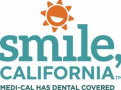 Reasons to Smile Suggested Social Media Captions: In English: • As of January 1, 2018, the Department of Health Care Services restored adult dental  benefits for members age 21 and older with full-scope dental coverage. For a complete  list of services, visit SmileCalifornia.org • Good oral care and routine check-ups can save you time and money. Visit  SmileCalifornia.org to find a provider. Schedule your appointment today! • Medi-Cal members are eligible for free or low-cost dental services. Visit  SmileCalifornia.org to learn about covered services and find a Medi-Cal dentist near you. • As we get older, taking care of our health becomes more and more important. Good  oral health can help prevent tooth loss and improve physical health. Use the hashtag: #SmileCalifornia En Español: • A partir del 1 de enero de 2018, el Departamento de Servicios para el Cuidado de la  Salud restableció los beneficios dentales para adultos que son miembros de 21 años o  más con cobertura dental de alcance completo. Para obtener una lista completa de  servicios, visite SonrieCalifornia.org • Un buen cuidado bucal y visitas rutinarias pueden ahorrarle tiempo y dinero. Visite  SonrieCalifornia.org para encontrar un proveedor. ¡Haga su cita hoy! • ¡Los miembros de Medi-Cal califican para recibir servicios dentales gratis o de bajo  costo! Visite SonrieCalifornia.org para aprender más sobre los servicios cubiertos y para  encontrar un dentista de Medi-Cal cerca de usted.  • A medida que envejecemos, cuidar nuestra salud se vuelve cada vez más importante. La  buena salud bucal puede ayudar a prevenir la pérdida de dientes y mejorar la salud  física. Utilicé la etiqueta: #SonrieCalifornia #SmileCalifornia